MH-18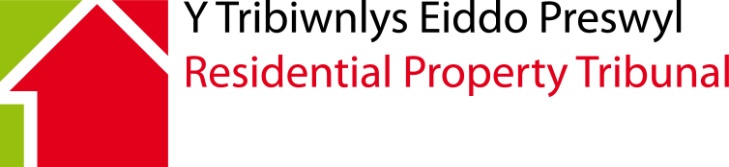 Application by site owner for a determination that having regard to its condition a mobile home is having a detrimental effect on the amenity of the site.Paragraph 7(1)(a) of Chapter 2 of Schedule 2 and Paragraph 40(1)(a) of Chapter 4 of Schedule 2 to the Mobile Homes (Wales) Act 2013 (“the Act”).This form relates TO REGULATED MOBILE HOME SITES AND to PERMANENT PITCHES ON LOCAL AUTHORITY Gypsy and Traveller Sites in Wales.This application form is also available in Welsh. Please contact the tribunal for a Welsh version of this form.This is the correct form to use if you are a site owner and you want to make an application for a determination that having regard to its condition a Mobile Home is having a detrimental effect on the amenity of the site.Please Note:Even if the application to the Tribunal succeeds, it will still be necessary for a court on application to be satisfied that it is reasonable for the agreement to be terminated before termination by the site owner is permitted by the court. [Note that exceptionally where there is  a pre-dispute arbitration agreement the application for a determination that it is reasonable for the agreement to be terminated is made to the Tribunal and not the court section 54(4)and (5) of the Act.]If the Tribunal is satisfied that the condition of the home is having a detrimental effect on the amenity of the site but (a) also considers that it would be reasonably practicable for  particular repairs to be carried out on the home that would mean it ceases to have such an effect and (b) the occupier indicates that the occupier intends to carry out those repairs, the Tribunal may make an interim order and may adjourn the proceedings, for such period as it considers reasonable, to allow the repairs specified in the order to be carried out. In this case the application may only proceed if the Tribunal is satisfied that the repairs have not been carried out in the specified period.Note to ApplicantsApplicants are advised that any information that they provide to the Tribunal may be recorded in a decision document.  All decisions made by the Tribunal are open to the public.Documents
You must send the following document(s)(“required document(s)”) with this application:A copy of the agreement with the Mobile Home occupier.A copy of any documents served on the Mobile Home occupier giving notice of your intention to make this application.A copy of any report which describes the condition of the Mobile Home.Any other relevant documents supporting the application.


Any schedule of works that may have been prepared in relation to works required to be carried out to the Mobile Home.
Failure to send any required document(s) might make this application invalid.Please do not send any other documents at this time.  If and when further documents, information or evidence are needed, you will be asked to send them separately.
Application Fee
Unless you are entitled to a waiver or reduction, you must send the Application Fee with the application and the required documents.The amount of the application fee will depend on the number of pitches or Mobile Homes to which this application relates.Number of pitches or Mobile Homes to which this application relates 	Application FeeWhere the application relates to one pitch or Mobile Home	£155Where the application relates to two pitches or Mobile Homes	£205Where the application relates to three or four pitches or Mobile Homes	£410Where the application relates to five or more pitches or Mobile Homes	£515The fee must be paid by either a crossed cheque or postal order drawn in favour of the “Welsh Government” or by bank transfer, details of which can be provided upon request.Do not send cash under any circumstances.  Cash payments will not be accepted.Please note:
If you do not send the correct fee payable to the “Welsh Government” or if you send cash, the application and the cash will be returned to you at your risk.Waiver of Fees
If the Applicant(s) or the partner(s) of any Applicant(s) is/are in receipt of certain income-related benefits, the Application Fee may be waived or reduced.To claim a waiver or reduction in the Application Fee, the Applicant(s) in receipt of such benefit or Applicant(s) whose partner(s) is/are in receipt of such benefit must complete a waiver application form which can be obtained from the Residential Property Tribunal. This will not be copied to the other parties.Language PreferenceResidential Property Tribunal welcomes correspondence and phone calls in Welsh and English. This includes submitting forms, documents and written representations to the Tribunal. It is important that you read the notes above carefully before you complete this form.Please write clearly in BLACK ink.1.	DETAILS OF MOBILE HOME AND SITE2.	DETAILS OF APPLICANT SITE OWNERTelephone:Day:Evening:Mobile	:Email address:Where details of an agent/representative have been given, all correspondence and communications will be with them until the Tribunal is notified that they are no longer acting for the applicant(s).






3.	DETAILS OF RESPONDENT OCCUPIERTelephone:Day:Evening:Mobile	:Email address:4.	ADDITIONAL INFORMATIONPlease enclose the following documents and tick box to indicate they are enclosed:Any documents served on the occupier by the site owner giving notice that the site owner intended to make an application under paragraph 40(1)(a) of Schedule 2, Chapter 4 to the Act	Any report that may have been prepared which describes the condition of the home; 	Any schedule of works that may have been prepared in relation to works required to be carried out to the home; 	Any other documents supporting the application. 	Please set out briefly why you believe that the tribunal should make the determination requested:
5.	CAN WE DEAL WITH YOUR APPLICATION WITHOUT A HEARING?It is possible for your application to be dealt with entirely on the basis of written representations (“paper determination”) BUT ONLY IF:The Tribunal thinks it is appropriate and eitherAll the parties agree or The Respondent has notified the Tribunal that he/she does not oppose the application.Even if you agree to a paper determinationThe Tribunal may nonetheless decide that an oral hearing is necessary.You or any other party may still ask for an oral hearing at any time before the determination is madeDo you agree to this application being determined without an oral hearing? Yes	 	No	Please ensure that you complete this form in full on the assumption that there will be an oral hearing.6.	AVAILABILITYIf there are any dates or days we must avoid during the next three months (either for your convenience or the convenience of any witness or expert you may wish to call) please list them here.Dates on which you will NOT be available:7.	VENUE REQUIREMENTSPlease provide details of any special requirements you or anyone who will be coming with you may have (e.g. wheelchair access, presence of an interpreter).  It will assist the Tribunal in making the arrangements if it has been made aware of your needs.
8.	STATEMENT OF TRUTHI believe that the facts stated in this application are true.
CHECK LISTPlease check that:You have completed this form IN FULL.You have enclosed all the required documents.You have enclosed the appropriate fee.The Tribunal will not process your application if you have not done so.If you have any questions about how to fill in this form or the procedure the Tribunal will use, please contact the Residential Property Tribunal on 0300 025 2777 or e-mail rpt@gov.walesThe tribunal will accept applications by email to rpt@gov.wales or in hard copy by post.Please send the completed application form, the fee and the required documents to:Residential Property Tribunal Oak HouseCleppa ParkCeltic SpringsNewportNP10 8BD1. Language PreferenceWould you prefer to correspond with us in:Welsh 			English      			    Both              			 Would you prefer any verbal communication to be in:Welsh 			English      			    Both              			 Would you prefer to speak Welsh or English at your Tribunal Hearing?Welsh 			English      			    Both              			 2. Languages SpokenWhat languages do you use to communicate? (Please tick all that apply)Welsh 			English			Other (please state)		3. We would like to support the use of the Welsh language in Tribunals.  If you can speak Welsh, and have indicated English as your language of choice, is there a specific reason why you have chosen to communicate in English? (Your answer will not affect the substance of your case in any way) Address of mobile home and site:Name:Address (including postcode):Address for correspondence (if different):Name and address and details of agent/representative (if relevant)Name:Address of premises to which agreement to occupy relates (including postcode):Address for correspondence (if different):Date:Date:Date:Date:Date:Date:Signed:Name (in capitals)Capacity (if appropriate)(eg Director, Solicitor):Date: